Тема: О. Уальд «Мальчик – звезда»Цель: познакомить с творчеством английского писателя и содержанием его сказки;познакомить с новыми словами, расширять словарный запас детей;развивать умение анализировать сказку; логическое мышление, речь детей;выявить нравственный смысл сказки;воспитывать умение работать в группе; любовь к родным и близким людям Ресурсы:  презентация, схема ПУН,  « дерево предсказаний», листы (для ассоциаций),  клеше №1, критерии оценивания, портреты героев, шоколадные конфеты, смайлики, цветные картинки.                                                                              Ход урока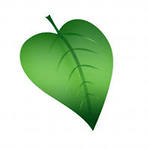 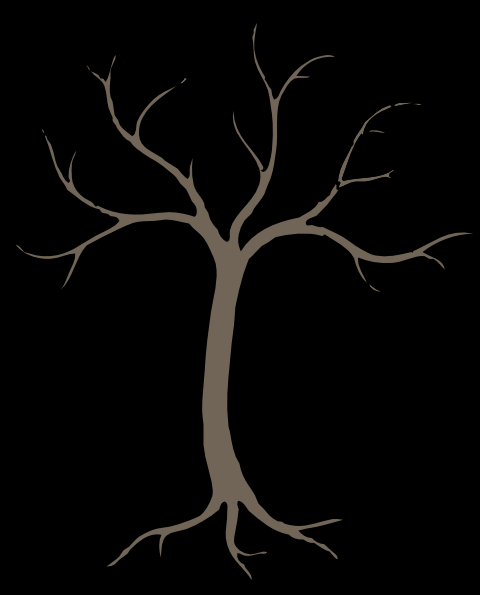 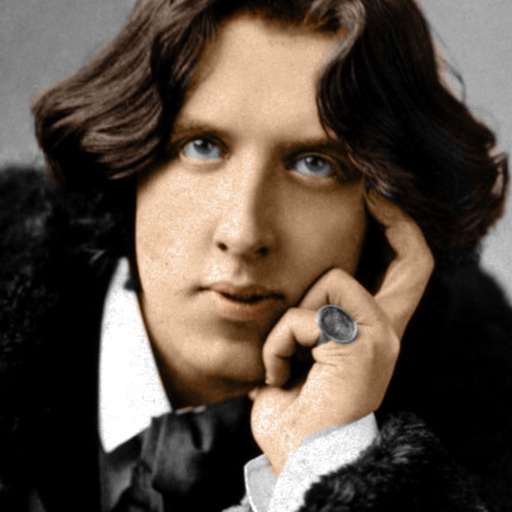 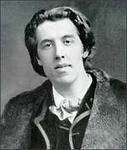 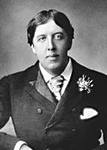 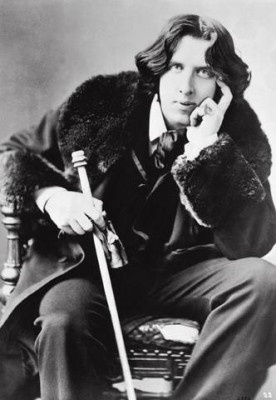 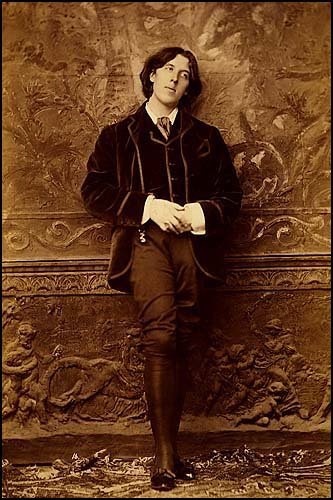 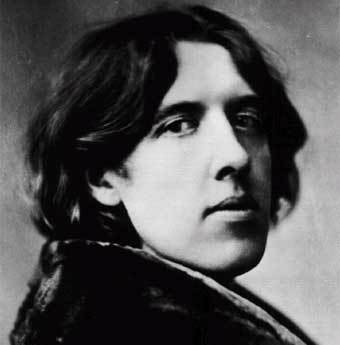 ОБУЯТЬОБУЯ́ТЬ (-яю, -яешь, 1-ое лицо и 2-е лицо не употр.), яет; -янный; совер., кого (что) (высок.). О душевном состоянии: охватить, овладеть с неудержимой силой.Ветла `Толковый словарь Ефремовой`ж. 1) Дерево семейства ивовых с узкими, острыми, обычно серебристо-опушенными листьями; белотал. 2) Древесина такого дерева.Ветла `Большой энциклопедический словарь`ВЕТЛА (белотал) - дерево рода ива.Ветла `Малый академический словарь`ветла -ы́, мн. вётлы, -тел, -тлам, ж.Дерево сем. ивовых.Из окна было видно --- озеро, окруженное, точно рамкой, косматыми ветлами, с их низкими, голыми стволами и серой зеленью. Куприн, Молох.Малый академический словарь. — М.: Институт русского языка Академии наук СССР Евгеньева А. П. 1957—1984 Ветла `Толковый словарь Кузнецова`ветла ВЕТЛА́ -ы́; мн. вётлы, -тел, -тлам; ж. Дерево сем. ивовых с узкими, острыми серебристыми листьями; белая (серебристая) ива, белотал. ◁ Ветло́вый, -ая, -ое. В-ая кора. В-ая роща.ПОМЫКАТЬ, -аю, -аешь; несов., кем (разг.). Притеснять кого-н., распоряжаться кем-н. по своему произволу. П. своими домашними.НЕДУЖНЫЙ 1. м. разговорное Тот, кто испытывает недомогание, хворает. 2. прил. разговорное Испытывающий недомогание, хворь.Стенать Толковый словарь Далястонать, охать, болезнено вздыхать или кряхтя дышать; стонать более при телесной боли, а стенать, при душевной. Стенанье, действ. по глаг. | Стенания, стоны, охи, вздохи; плач, кручина, сокрушенье.Мальчик отправился скитаться и искать мать, чтобы вымолить у неё прощение, но никак не мог найти ее — звери, которых он до этого мучил, отказались помогать. Стражники у городских ворот продали его за бутылку вина старику, который впроголодь держал мальчика в подвальной комнатке и трижды посылал на целый день в дремучий лес, который со стороны выглядел приятной рощей, за 3 слитками белого, жёлтого и красного золота. Трижды мальчику помогал Заяц, которого он освободил из капкана, и трижды тот отдавал золото прокажённому, который сидел у городских ворот. Дважды старик до полусмерти избивал юношу, а на третий раз его с почестями встретили в городе и назвали прекрасным Принцем. Растерянный парень бросился к нищенке-матери, которую увидел в толпе, но она молчала. Он обратился за заступничеством к прокажённому, но когда поднял глаза, увидел Короля и Королеву — своих родителей.Когда пришло время, Звёздный Мальчик стал королём — добрым и справедливым.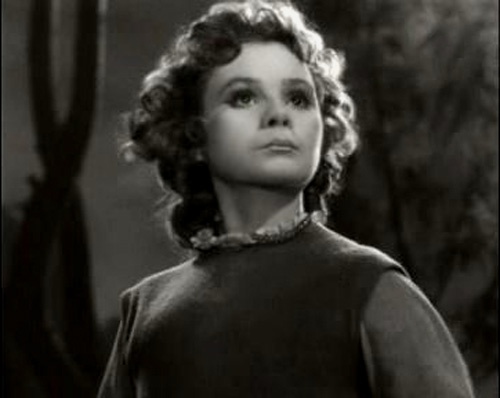 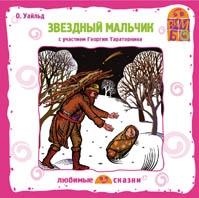 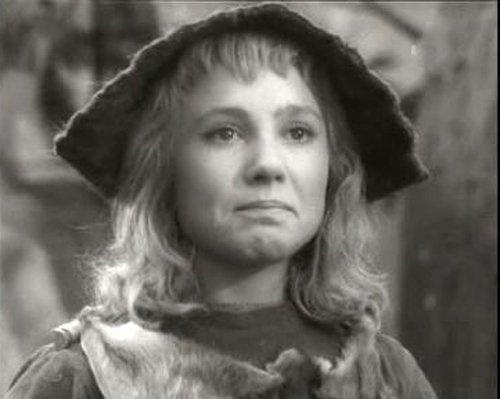 Этапы урокаДействия учителяДействия учениковВремяСТАДИЯ ВЫЗОВА1 Психологический настрой1)Громко прозвенел звонок –  Начинается урок.  Наши ушки на макушке,  Глазки широко раскрыты.  Слушаем, запоминаем,  Ни минуты не теряем! 2) Тренинг «Говорящие руки»Цель: эмоционально-психологическое сближение участников.3) Вспомним правила  работы в группах.Повторяют за учителем.Дети образуют 2 круга: внешний и внутренний, стоя лицом к лицу.По команде ведущего дети должны молча с помощью рук :поздороваться, по следующей команде переходят вправо:помиритьсявыразить поддержкупожалетьвыразить радостьпопрощатьсяпожелать удачи(садятся на места по группам)Дети называют правила, которые они сами разработали.4 мин.1 мин2 Мобилизирующий  момент.Целеполагание.С помощью «Неверного утверждения», найдите конверт, в котором находится необходимая информация для урока. Определите название произведения.Соедините авторов с их произведением.Музафар Алимбаев «Наша Родина-Казахстан»Утебай Канахин «Как друзья спасали рыбу»Оскар Уальд Мальчик – звезда»Как вы думаете, а что это за жанр произведения?По схеме ПУН  определите, чем мы будем заниматься на уроке.ПОЗНАКОМИМСЯУЗНАЕМНАУЧИМСЯ АНАЛИЗИРОВАТЬВ конверте «БЕСПОЛЕЗНАЯ ИНФОРМАЦИЯ» дети находят ил-цию мальчика и звезды, фамилии авторов и их  название произведения.По картинкам дети дают название «Звёздный мальчик»          Слайд  1Дети сопоставляют авторов и произведения и делают вывод, что это произведение написал Оскар УальдДети высказывают свои предположения и объясняют, почему так думают.Дети по схеме определяют задачи урока:познакомиться с автором;с произведением;узнать кто такой мальчик –звезда и почему его так называют;научится анализировать произведениеи его героев.3 мин1мин3 Знакомство с автором.Дома вы должны были подготовить биографию автора по группам.Дети защищают свои проекты по биографии автора.1гр. Где и когда родился. В какой семье вырос.2гр. Как проходило его детство.3гр. Его увлечения.4гр. Его творчество (детские произведения)5гр.- Его жизнь на склоне лет.6гр.- Как было написано произведение«Звёздный мальчик»5 минСТАДИЯ ОСМЫСЛЕНИЯ4 Подготовка к восприятию.1) Во время работы над произведением я вам предлагаю посадить дерево предсказаний.  И ваше 1 предсказание о том, о чём будет говориться в произведении.(на дереве появляется первый листок.)2) В это время 1 группа  по словарям  находит значение новых слов, которые встретятся в произведении.ЖАЖДА ЗОЛОТА ОБУЯЛАМЕЖДУ ВЁТЛАМИПОМЫКАЛНЕДУЖНЫМИСТЕНАНИЯ3) Во время чтения карандашом отмечайте слова, которые вам будут непонятны и вы можете поднять руку и спросить у учителя или у членов своей группы.Дети высказывают свои предположения о том, о чём будет говориться в произведении.Дети по очереди читают слова и дают им объяснения.             Слайд 25мин5 Чтение с остановками1) Чтение  учителем. ( 1часть до слов «…а увидели только спящее дитя.»)2) «Дерево предсказаний» Листок 2 – Как вы думаете, что произойдёт дальше?3) Чтение учениками до слов»…но и не переступил порога»«Дерево предсказаний» 3 листок -  Что произошло дальше?4) Самостоятельное чтение  (2 часть –до слов…любуясь своей красотой).Во время чтения найдите описание мальчика,  и с чем автор сравнивает  внешний вид.5) Запишите  ассоциации, которые возникают у вас, когда вы представляете этого мальчика.- Принесла ли красота добро герою?6)  Чтение учителем до конца 2 части.«Дерево предсказаний»4 листок – Как вы думаете, как встретил мальчик свою маму, которая так долго его искала.7) Чтение лучшим чтецом класса (3 часть  до  слов «… рассмеялся и сказал:..)Видеофрагмент «Разговор с матерью»- Какие – то ещё ассоциации у вас возникли после просмотра видеофрагмента?8) «Дерево предсказаний»5 листок- Как вы думаете, как сложилась жизнь мальчика дальше?9) Самостоятельное чтение.3 часть  со слов «Но те, поглядев на него, начали смеяться… и до конца»Группе «одарённых» нужно придумать свой вопрос по этому отрывку.10) «Дерево вопросов»    Слайд  4- Что произошло с мальчиком после разговора с мамой?-Почему?- Как отнеслись к нему дети?-Кто из детей был не согласен с другими детьми? Почему?Одна группа задаёт свой вопрос всему классу.11) «Дерево предсказаний»6 листок - Как вы думаете, что произошло с  мальчиком дальше?12) Мальчик скитался много дней и ночей по свету в поисках своей матери. На его долю выпало много испытаний, прежде, чем он её нашёл и вот, что произошло. Видеофрагмент «Встреча с мамой»Дети помечают непонятные слова.Слушают и следят.Дети высказывают свои предположения.Высказывания детей о своих предположениях.Дети самостоятельно читают, находят  описание и сравнения в тексте. Обсуждают в группе. Выступают.Обсуждают в группе и записывают ассоциации.Дети делают вывод, что нет. Он стал себялюбивый, гордый, злой  и т. д.Дети слушают, следят.Дети высказывают свои предположения.Дети внимательно слушают и смотрят видеофрагмент.          Слайд 3Если у детей возникают ассоциации, то делятся со всеми остальными.Высказывания детей.Читают текст самостоятельно.Дети  обсуждают в группе и отвечают на вопросы.Отвечают на вопросы группы.Дети высказывают свои предположения.Смотрят видеофрагмент.          Слайд 520минСТАДИЯ РЕФЛЕКСИИ6 Заключительная часть.1)  Распределите  внешние черты и черты характера мальчика – красавца  и  мальчика после встречи с мамой.Клеше 1 -Какой мальчик вам понравился? Или не понравился?  Почему? 2) Какой же жанр этого произведения?  Докажите.3)- А бывают ли такие люди в жизни или нет?  А почему и  как поступать нужно в жизни об этом мы поговорим на следующем уроке.Дети, с помощью стрелочек, распределяют черты характера и внешности «до» и «после»Защищают свои проектыРассуждения детей.Дети приходят к выводу, что это сказка, потому что в жизни таких превращений не бывает.Рассуждения детей.4 мин7 Рефлексия.1 )Оцените себя  по критериям, которые у вас на столе.2) Перед вами подарки 3 героев:мальчик-звезда – шоколадные конф.лесоруб - смайликидевочка – картинкиКаждый возьмите  себе подарок, того героя, который вам больше всего симпатичен.Ставят себе оценку за урок по критериям.Выбирают себе подарок героя и объясняют, почему сделали такой выбор.2мин8 Дом. заданиес.90-97 выразительно читать и краткий пересказ.Записывают домашнее задание.47 мин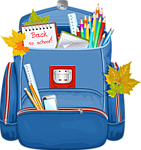 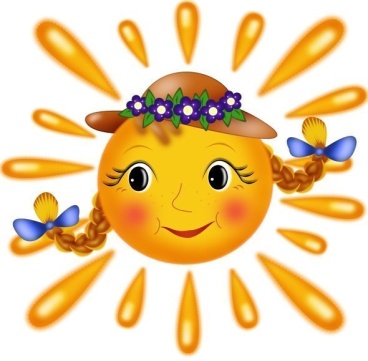 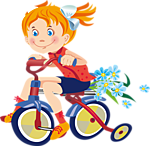 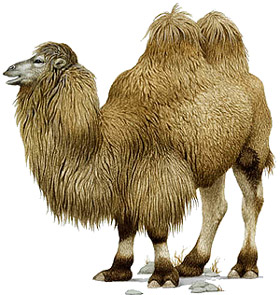 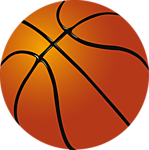 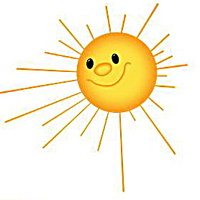 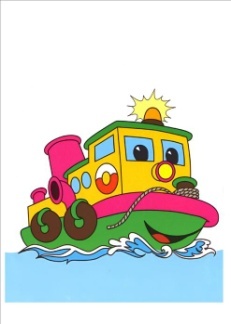 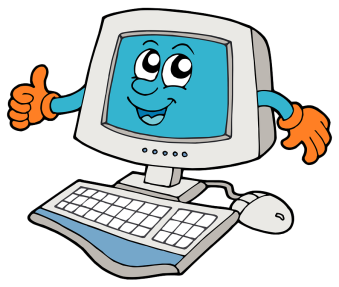 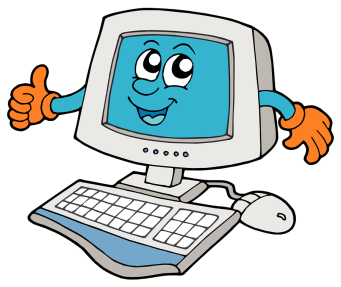 